Project Code: for Administration use only: ………………………………….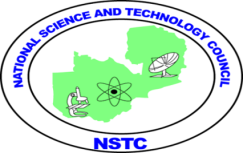 NATIONAL SCIENCE AND TECHNOLOGY COUNCILAPPLICATION FOR A RESEARCH GRANT UNDER THE STRATEGIC RESEARCH FUND (SRF) GENDER DIMENSIONS IN SCIENCE, TECHNOLOGY AND INNOVATION IN ZAMBIAPART 1: GENERAL INFORMATION1.1 Research Project Information1.2. 	Names, Addresses and Institutions of Principal Investigator and Collaborators/research team members participating in the research project(Repeat for all Collaborators)(The submitted application form should contain the signature of the submitting Principal Investigator, that of his/her Head of Department as well as all the Collaborators. An application will automatically be disqualified if it does not contain the endorsement of all indicated collaborators)Caution: Applications that contain more than the stated number of words in any particular section will be automatically disqualifiedPART 2: ABSTRACT(Extend space if necessary)PART 3: DETAILED RESEARCH PROPOSALA detailed Research Proposal should be typed in the spaces below, describing the proposed work in such a way as to be comprehensible to a non-specialist in the research field.  3.12	DETAILED WORK PLAN (9 points)Outline in a concise manner, a schedule of implementation of the activities planned for the total period of the project and indicate the estimated cost for each activity (see example below)3.13 	DETAILED BUDGET (9 points)Provide a detailed activity budget breakdown; itemizing and estimating all anticipated costs (do not put lump sum figures)PART 4: 	APPENDICES4.1 Summary of Budget (please indicate only where applicable)4.2 	BIOGRAPHICAL AND PROFESSIONAL INFORMATION (7 points)   Provide   an abbreviated Curriculum Vitae of not more than four (4) pages for the Principal Investigator and for each Collaborator, showing the relevance of the researchers’ professional backgrounds to the proposed research. The CV should include the following, but citing only information that is relevant to the proposed research project: Attachment of an entire CV(s) will lead to disqualification of the application  Names and nationalityAcademic and Professional training relevant to the proposed research project (including names of institutions, years of study, certificates obtained)Professional experience relevant to the proposed research project (indicating names of institutions and companies worked for and the period worked, including roles played at each institution). Selected research areas of specialisation (summary of research in which the researcher has been involved, relevant to the proposed research project)Publications and patents relevant to the proposed research project.Any additional detail relevant to the proposed research project, which may assist in evaluating the professional background of the researcher.Title of Research Project Proposal (Note: The title should be short but must reflect the overall idea of the research proposal that is in conformity with the proposed intervention):   Title of Research Project Proposal (Note: The title should be short but must reflect the overall idea of the research proposal that is in conformity with the proposed intervention):   Desired Starting Date:Desired Completion Date:Total Budget ZMW:Amount in wordsAmount if figures Total Budget ZMW:Name of Principal Investigator:Title Prof, Dr. Mr. Mrs. Ms etc.:Gender:Name of Institution:Dept./Faculty:Type of Institution (Public/Private)Address:Telephone No.:Mobile No:E-mail:Signature:Date:Name of Institution/Department Head:Signature:Date:Official stamp:Name of Collaborator:Title i.e. Prof, Dr. Mr. Mrs. Ms etc.:Gender:Name of Institution where applicable):Dept./Faculty:Type of Institution (Public/Private)Address:Telephone No.:Mobile No:Fax No.:E-mail:Signature:Date:A brief outline of the proposal explaining the significance of the proposed research, objectives, anticipated outputs and outcomes and potential benefits of the project. The Abstract should not be more than 500 words. (5 points)3.1 INTRODUCTION: Background to the proposed research (Not more than 300 words) (3 points)(Extend space)3.2 PROBLEM STATEMENT WITH CLEARLY DEFINED RESEARCH QUESTION (S): (Indicate the problem under investigation and the research question(s) (Not more than 500 words) (8 points)(Extend space)3.3 LITERATURE REVIEW (Critically review relevant existing literature in the same field and identify the knowledge gaps that the proposed research will address). (Not more than 800 words) (8 points)(Extend space)3.4 RATIONALE/JUSTIFICATION/SIGNIFICANCE OF THE PROPOSED RESEARCH (Not more than 500 words) (8 points)(Extend space)3.5 OBJECTIVES (Concisely outline the main and specific objectives. Please ensure that the specific objectives are measurable and achievable (SMART concept) (6 points)(Extend space)3.6 METHODOLOGY (Indicate the method(s) to be employed, i.e. how the research will be carried out including design, materials, data collection tools and analysis) (Not more than 5000 words) (10 points)(Extend space)3.7 EXPECTED OUTPUTS (Concisely indicate the expected findings from the proposed research) (6 points)(Extend space)3.8 EXPECTED OUTCOMES (State the potential benefits of the research, clearly indicating who the beneficiaries of the study will be and how they will benefit). (5 points) (Extend space)3.9 ASSUMPTIONS AND RISKS (State the factors that will drive the execution of this research and the potential risks and how they will be mitigated.  (4 points)(Extend space)3.10 CAPACITY BUILDING (Clearly indicate how the proposed research intends to build capacity in both human and equipment resource) (4 points) (Extend space)3.11 RESEARCH COLLABORATION Clearly indicate the name, role and activities of each Collaborator (3 points)(Extend space)ActivityMonthMonthMonthMonthMonthMonthMonthMonthMonthMonthMonthMonthBudget (ZMW)ActivityJanFebMarchAprilMayJuneJulyAugSeptOctNovDecYear 1Planning meetingsxxxxxNeeds assessmentxxxxxMaterial acquisition xxxxxxxxxxYear 2Training xxxxxDemonstrationsxxxxxDissemination xxxxxxxxxxTotalxxxxxObjective ActivityItemQuantityUnit costTotal costPercentage of total budgetBudget justification  (Explanatory remarks)5% Administrative cost5% M&ETOTAL3.14 REFERENCES (5 Marks)Follow the Harvard referencing style (Extend space)NOEXPENSES Year 1Year 2Total1Research materials and supplies2Research and Development Equipment and Accessories 3Local travel and transportation 4Special services5Dissemination of results and publications6Administrative cost (5%)7Monitoring and evaluation (5%)Grand Total